МДОУ   «Детский сад  №118»Конспект   занятия«Домашние животные и их детеныши»во  2 младшей  группе(День  мордовских  языков)                                                           Подготовила воспитатель :                                                                           Тимонина  Н.А.                                                                     Саранск  2015 г.Программные задачи:Учить различать животных и их детёнышей; упражнять в звукопроизношении  громко-тихо.вызвать активные высказывания детей,формировать умение отвечать на вопросы.Воспитывать гуманное отношение к животным.Активизировать словарный запас словами: «жеребёнок», «щенок», «котёнок».Развивать координацию движения рук, мелкую моторику.Прививать интерес к мордовским языкам.Дидактический  материал:    Большая игрушечная машина – грузовик; игрушки – лошадь, собака, кошка; картинки из серии «Домашние животные» - «Кошка», «Собака», «Лошадь», и картинки из серии «Животные и их детёныши» - «Кошка с котёнком», «Собака со щенком», «Лошадь с жеребёнком». Ход  занятия:Воспитатель: -Здравствуйте, ребята! Шумбратада, шабат !   Сегодня мы с вами поговорим о домашних животных и их детенышах, как звучат названия этих  животных на мордовском языке.     Раздаётся стук в дверь групповой комнаты.Воспитатель: -  Слышите,  ребята, кто-то стучит?»выходит за дверь и ввозит в групповую комнату большую игрушечную машину,в кузове,  которой находятся игрушки:  кошка, лошадь, собака.Воспитатель: -  Дети, посмотрите : кто это к нам приехал в гости?»Дети: - (хоровые и индивидуальные ответы детей)Воспитатель: - Правильно! Кошечка, лошадь, собака. (поясняет) Это домашние животные. А теперь послушайте, как названия этих животных будут звучать на мордовском языке : (показывает знакомые детям картинки  «лошадь», «кошка», «собака».) Лошадь – лишме, кошка – ката, собака – пине.Воспитатель: - Какие  животные изображены на каждой картинке?Дети: - (узнают и называют их)Воспитатель: - Ребята, а кто нарисован рядом с кошечкой?Дети: - (хоровые и индивидуальные ответы детей)Воспитатель: - Правильно! Котёнок. Это её детеныш, обращает внимание детей на то, что кошка большая, котёнок маленький.Кошка большая, мяукает громко, протяжно: «Мяу-мяу-мяу», а котёнок?Дети: - (воспроизводят мяуканье кошки и котёнка)                                             Говорит котёнку кошка,     Подрасти ещё немножко,но        не терпится малышке,           Поиграть с ней в кошки-мышки.Воспитатель: -  (показывает следующую картинку) Посмотрите, а кто на этой картинке нарисован? Дети: - (хоровой  и индивидуальные ответы.)Воспитатель: - Правильно! Собака! А кто рядом с нею? Это её детеныш – щенок.Воспитатель: - Кто же это?  Повторите:  Собака со щенкомС днем рождения щеночки, мама всех целует в щёчки,                                                                 А щенки хвосты задрав,                                                           Отвечают ей: «Гав! Гав!»Воспитатель: -  обращает внимание детей на то, что собака большая, а щенки маленькие, и собака лает громко: «Гав-Гав-Гав,  а щенки?Дети: -  (воспроизводят пение собаки и щенков - хором и индивидуально).ФИЗМИНУТКА:      Ты, собачка, не лай,                                              Дай мне лапку, дай, дай,                                              Ты, собачка, не лай,      Лучше хвостиком виляй.      Ты, собачка, не лай,                                              Лучше книжку почитай,      Ты собачка, не лай,                                              А ложись-ка бай-бай.Воспитатель: -  (показывает следующую картинку)  Воспитатель: - Посмотрите, а кто на этой картинке нарисован? Дети: - (хоровой и индивидуальный ответы).Воспитатель: - Правильно! Лошадь! А кто рядом с ней? Это её детеныш-жеребёнок.Воспитатель: - Кто же это? Повторите:  Лошадь с жеребёнком.                                        Выгнул шейку жеребёнок,                                                Рыжей лошади ребёнок.                                                   Только на копытца встал,                                        Вслед за мамой поскакал!Воспитатель: -  (обращает внимание детей на то, что лошадь большая, жеребёнок  маленький, и лошадь кричит громко: « Иго-го!», а жеребёнок?)Дети: - (воспроизводят  пение лошади и жеребенка  хором и индивидуально)Воспитатель: -  переносит взгляд  детей на стол, где стоят детёныши (котенок, щенок, жеребёнок).Воспитатель:  -  А теперь  давайте посадим котёнка, щенка и жеребёнка к мамам в машину, и повезём на прогулку.Воспитатель: - Кто котёнка нежно любит?                            Кто напоит молоком?                            Ну конечно мама! Дети: - (хоровые ответы детей)Воспитатель: - Кто щеночка приголубит?                            Ну конечно мама!Дети: - (хоровые ответы детей)Воспитатель: - Кто от ветра жеребёнка  защитит?                            Поругает и простит?                            Ну конечно мама!  -Ребята, а где живут эти животные и их детеныши ?Дети: - (хоровые ответы детей).Воспитатель: - Правильно , эти животные живут рядом с человеком и человек заботится о них. -А сейчас у нас игра «Собери картинки» , используя разрезные картинки. ( Дети выполняют данное задание и произносят названия животных.)Воспитатель: -Молодцы , ребята! Хорошо потрудились ! Сегодня вы узнали произношение новых мордовских слов : лошадь – лишме, кошка – ката, собака – пине, жеребенок –вашеня , котенок – катоня, щенок – кутерь.Отчет21  марта  2015  года в МДОУ «Детский сад  №118» проводился День мордовских языков.     В этот день во 2  младшей  группе   в течение всего дня проводилась работа по данной теме. Была организована сюжетно-ролевая игра «Мы знакомимся». В игре использовалась дидактическая кукла Алдуня в национальном костюме. А  также провели  занятие  на тему «Домашние животные  и их детеныши» В игровой форме были введены в речь мокшанские  слова «шумбратада» (здравствуйте), «лишме» (лошадь), «ката»(кошка), «пине» (собака), «вашеня» (жеребенок), «катоня» (котенок), «кутерь» (щенок). 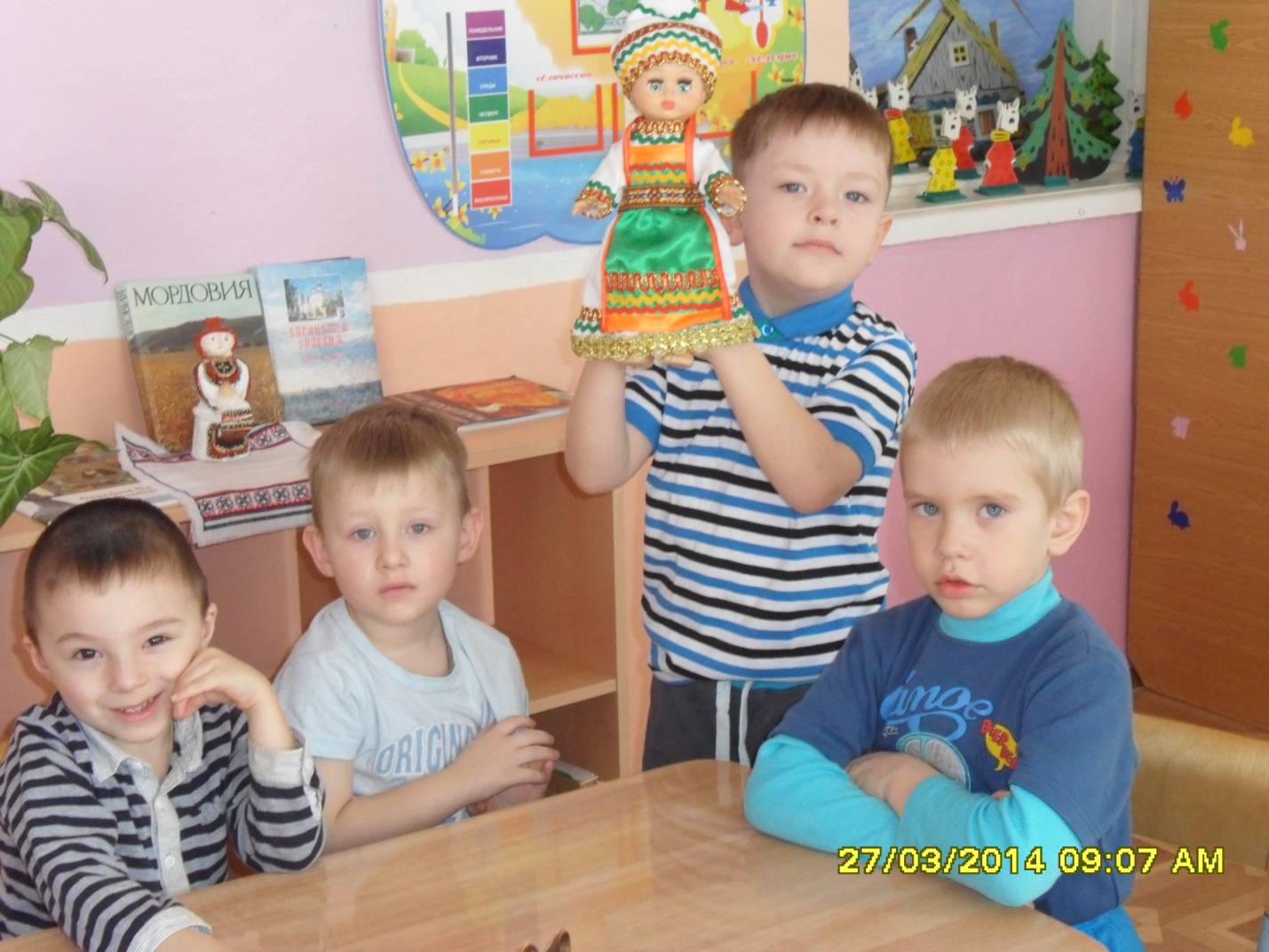     Также была проведена игра «Вспомни разные слова», во время которой дети отгадывали загадки о животных, называя их на мокшанском  языке.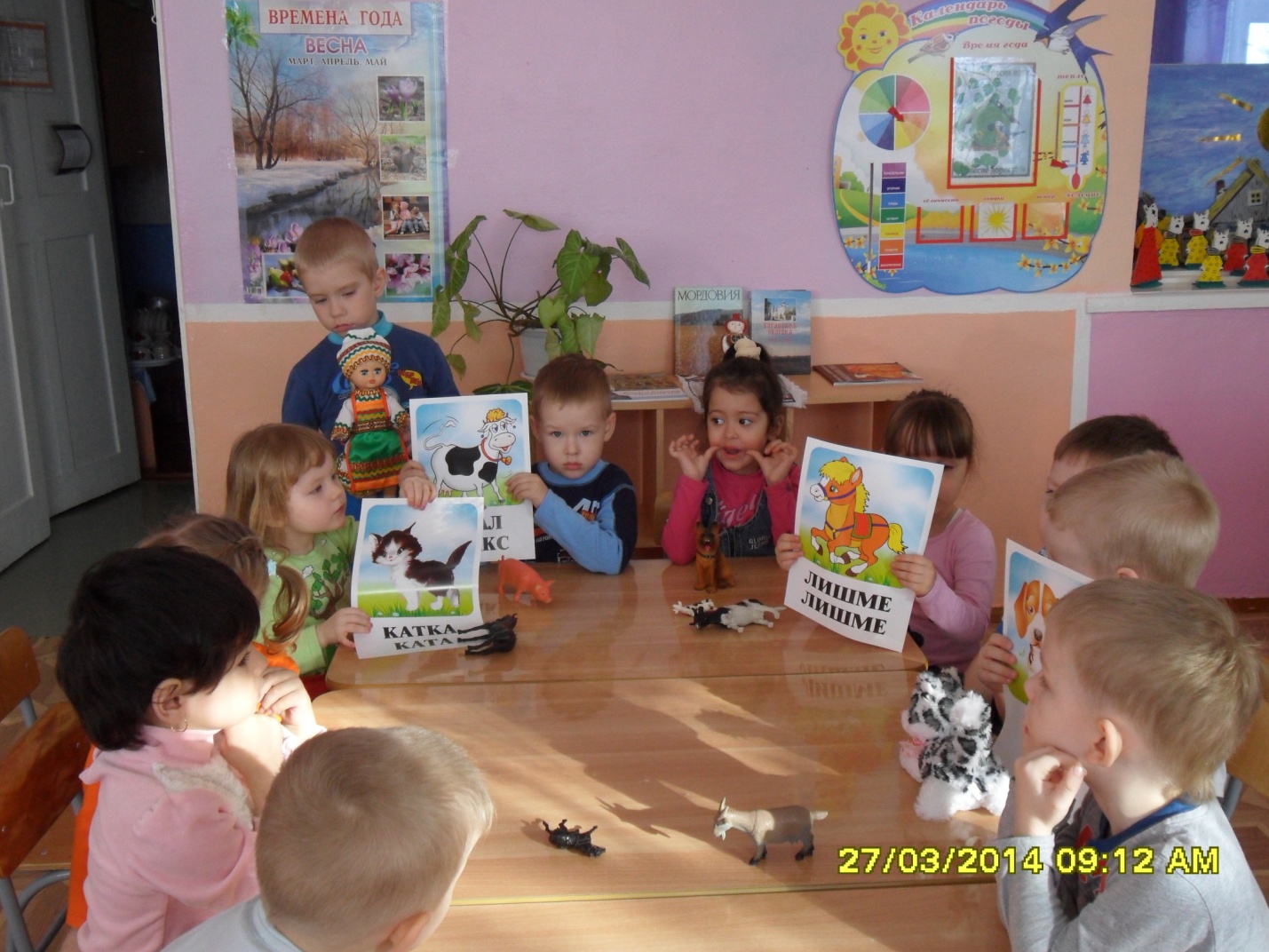 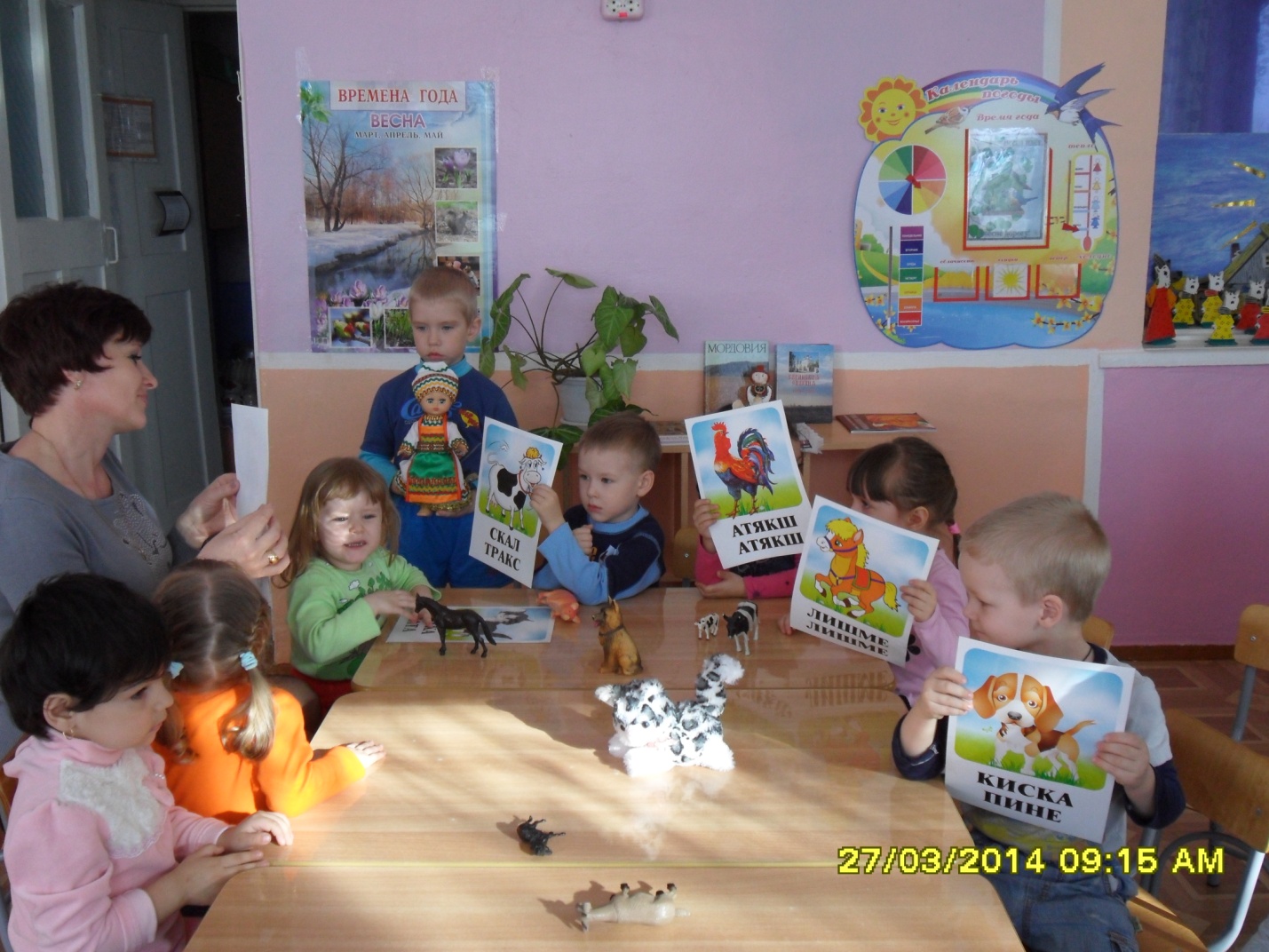 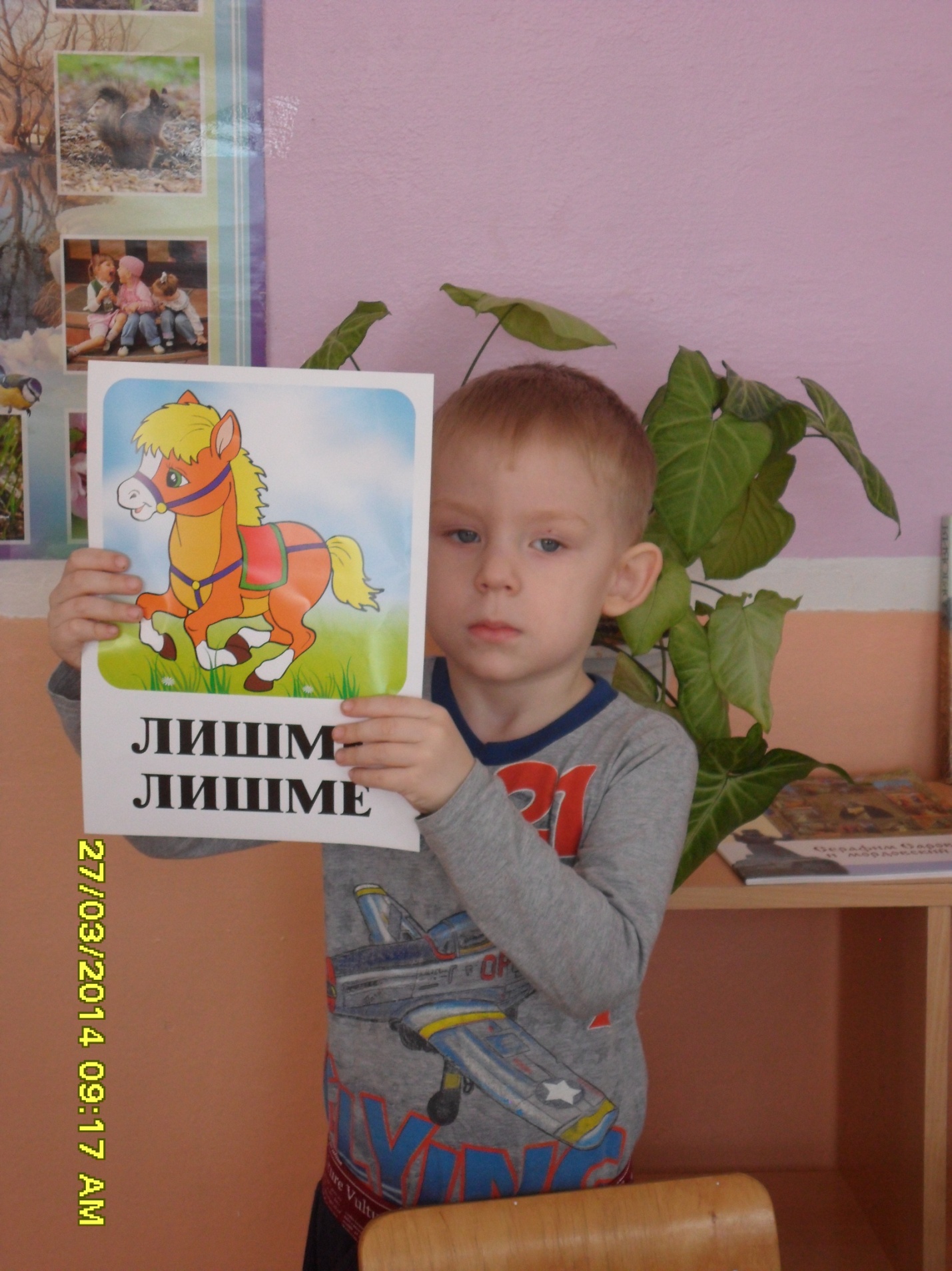     Играли в мордовские народные игры «Горшочки», «Раю-Раю» с целью знакомства детей с мордовскими народными играми. Ведущего выбирали считалкой на мордовском языке.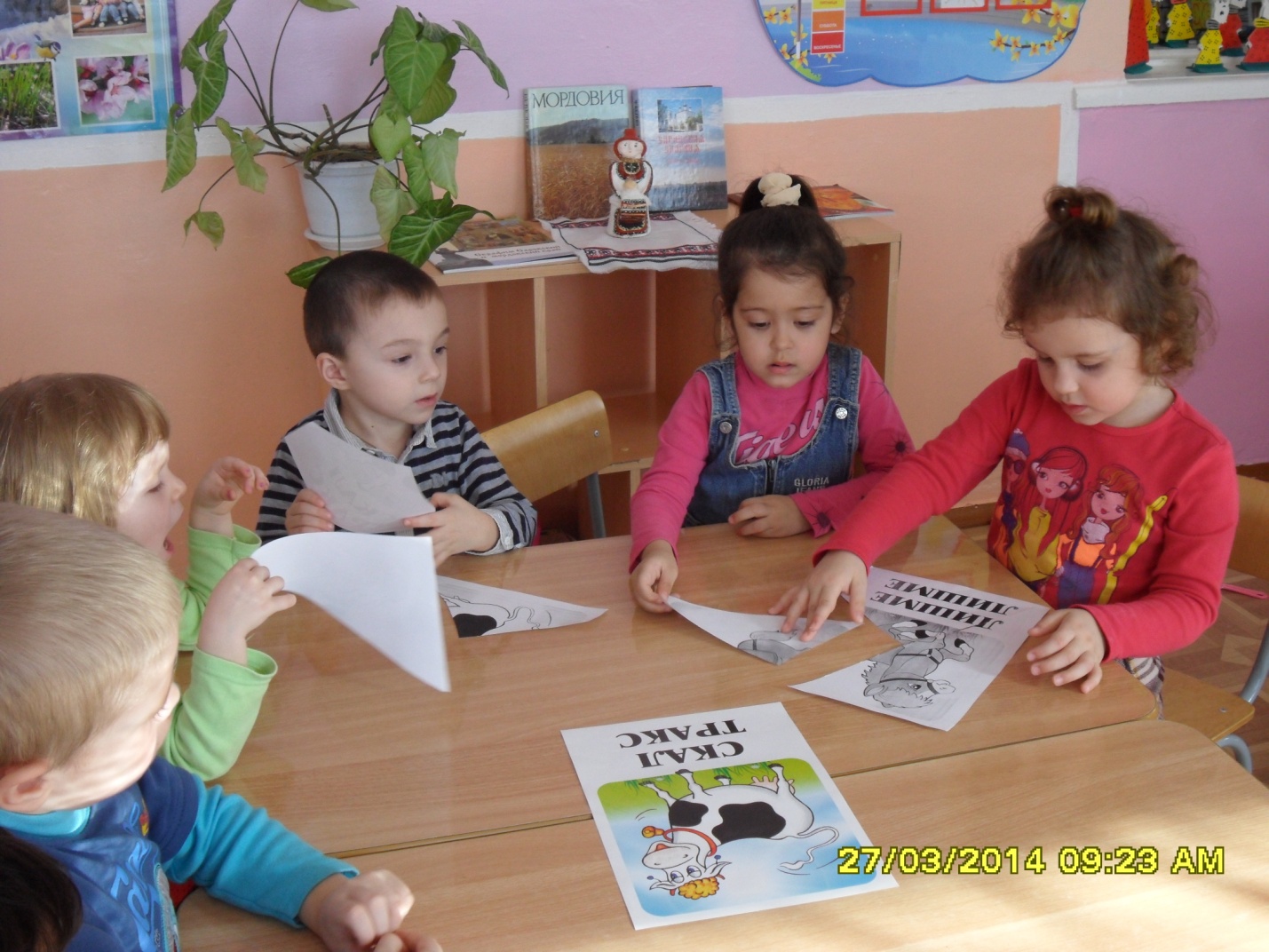 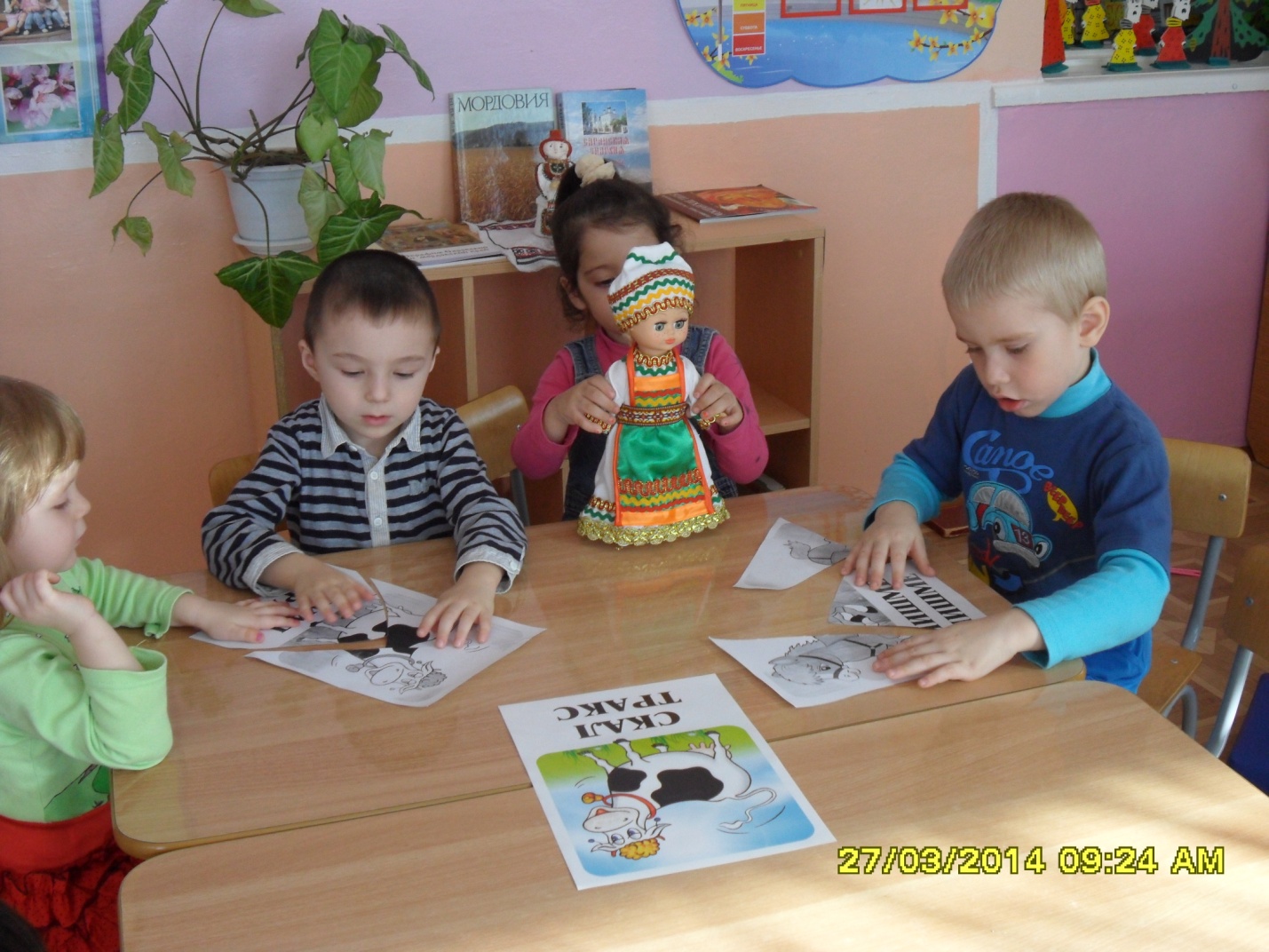     Занимались  аппликацией на тему «Мордовские узоры» . Украшали полотенца , используя  элементы   мордовского узора. Затем  читали мордовские  сказки о животных.    В течение всего дня старались создать эмоциональный настрой, интерес к изучению мордовских языков (мокшанского и эрзянского). Продолжали знакомить с мордовским фольклором (загадки, считалки). На музыкальном занятии слушали произведения композиторов Мордовии, учили различать на слух русскую и мордовскую мелодии.    Кукла  Алдуня  присутствовала во всех режимных моментах и НОД. В конце дня дети попрощались с ней на мордовском языке, сказав ей «васедемозонк».